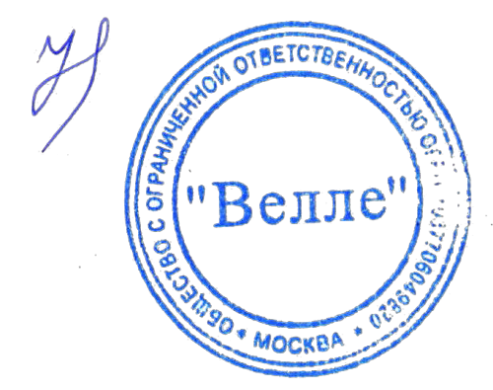 ЕВРАЗИЙСКИЙ ЭКОНОМИЧЕСКИЙ СОЮЗ ДЕКЛАРАЦИЯ О СООТВЕТСТВИИ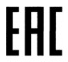 Сведения о продукции, в отношении которой принята декларация о соответствии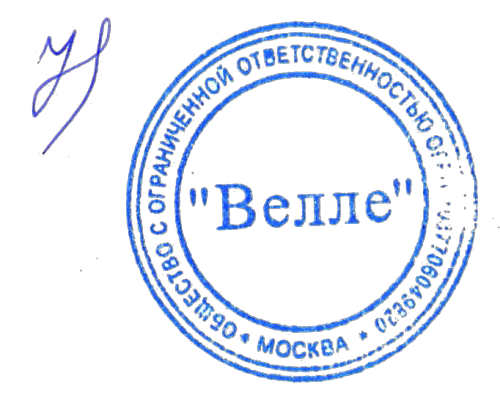 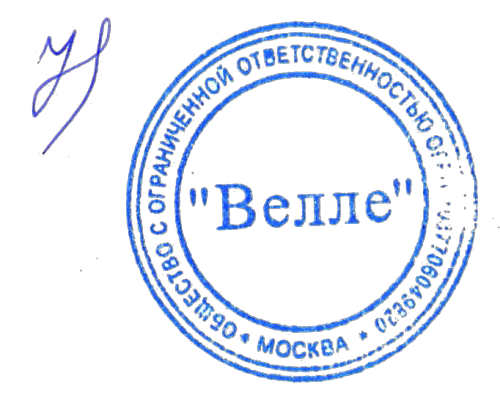 Информация о предприятиях-изготовителях, входящих в состав транснациональной компании, на продукцию которых распространяет свое действие декларация о соответствии"Unil Opal" S.A.S.	49403, Boulevard Jean-Moulin, BP 88, Cedex Saumur, France, ФранцияСведения о регистрации декларации о соответствии: М.П.Заявитель Общество с ограниченной ответственностью "Велле"Заявитель Общество с ограниченной ответственностью "Велле"Заявитель Общество с ограниченной ответственностью "Велле"Место нахождения и адрес места осуществления деятельности: 119180, Москва, улица Большая Полянка, дом 65/74, строение 1, РоссияОсновной государственный регистрационный номер 1037706049820 Телефон: +74957102668, адрес электронной почты: borisov@pentosin-oil.ruМесто нахождения и адрес места осуществления деятельности: 119180, Москва, улица Большая Полянка, дом 65/74, строение 1, РоссияОсновной государственный регистрационный номер 1037706049820 Телефон: +74957102668, адрес электронной почты: borisov@pentosin-oil.ruМесто нахождения и адрес места осуществления деятельности: 119180, Москва, улица Большая Полянка, дом 65/74, строение 1, РоссияОсновной государственный регистрационный номер 1037706049820 Телефон: +74957102668, адрес электронной почты: borisov@pentosin-oil.ruв лице генерального директора Небольсиной Елены Сергеевныв лице генерального директора Небольсиной Елены Сергеевныв лице генерального директора Небольсиной Елены Сергеевнызаявляет, что Масла гидравлические минеральные торговой марки UNIL, модели (Смотри приложение - № 1 на 1 листе)заявляет, что Масла гидравлические минеральные торговой марки UNIL, модели (Смотри приложение - № 1 на 1 листе)заявляет, что Масла гидравлические минеральные торговой марки UNIL, модели (Смотри приложение - № 1 на 1 листе)изготовитель S.A. "UNIL Lubricants"Место нахождения и адрес места осуществления деятельности по изготовлению продукции: Bergensesteenweg 713, B-1600 Sint-Pieters-Leeuw, Belgium, Бельгия (Смотри приложение - № 2 на 1 листе)Код ТН ВЭД ЕАЭС  2710198400, 3403199000 Серийный выпускизготовитель S.A. "UNIL Lubricants"Место нахождения и адрес места осуществления деятельности по изготовлению продукции: Bergensesteenweg 713, B-1600 Sint-Pieters-Leeuw, Belgium, Бельгия (Смотри приложение - № 2 на 1 листе)Код ТН ВЭД ЕАЭС  2710198400, 3403199000 Серийный выпускизготовитель S.A. "UNIL Lubricants"Место нахождения и адрес места осуществления деятельности по изготовлению продукции: Bergensesteenweg 713, B-1600 Sint-Pieters-Leeuw, Belgium, Бельгия (Смотри приложение - № 2 на 1 листе)Код ТН ВЭД ЕАЭС  2710198400, 3403199000 Серийный выпусксоответствует требованиямсоответствует требованиямсоответствует требованиямТР ТС 030/2012 "О требованиях к смазочным материалам, маслам и специальным жидкостям"ТР ТС 030/2012 "О требованиях к смазочным материалам, маслам и специальным жидкостям"ТР ТС 030/2012 "О требованиях к смазочным материалам, маслам и специальным жидкостям"Декларация о соответствии принята на основанииДекларация о соответствии принята на основанииДекларация о соответствии принята на основаниипротокол испытаний № 124 от 20.04.2018 года, Испытательная лаборатория Общества с ограниченнойответственностью "ТС-ТЕСТ" Регистрационный № RA.RU.21KB05 от 03.08.2017, схема декларирования 1дпротокол испытаний № 124 от 20.04.2018 года, Испытательная лаборатория Общества с ограниченнойответственностью "ТС-ТЕСТ" Регистрационный № RA.RU.21KB05 от 03.08.2017, схема декларирования 1дпротокол испытаний № 124 от 20.04.2018 года, Испытательная лаборатория Общества с ограниченнойответственностью "ТС-ТЕСТ" Регистрационный № RA.RU.21KB05 от 03.08.2017, схема декларирования 1дДополнительная информацияДополнительная информацияДополнительная информацияТР ТС 030/2012 "О требованиях к смазочным материалам, маслам и специальным жидкостям"Условия хранения продукции в соответствии с ГОСТ 1510-84. Гарантийный срок хранения- 5 лет с даты изготовления.ТР ТС 030/2012 "О требованиях к смазочным материалам, маслам и специальным жидкостям"Условия хранения продукции в соответствии с ГОСТ 1510-84. Гарантийный срок хранения- 5 лет с даты изготовления.ТР ТС 030/2012 "О требованиях к смазочным материалам, маслам и специальным жидкостям"Условия хранения продукции в соответствии с ГОСТ 1510-84. Гарантийный срок хранения- 5 лет с даты изготовления.Декларация о соответствии  действительна с даты регистрации по 10.05.2024 включительноДекларация о соответствии  действительна с даты регистрации по 10.05.2024 включительноДекларация о соответствии  действительна с даты регистрации по 10.05.2024 включительноНебольсина Елена СергеевнаНебольсина Елена СергеевнаНебольсина Елена Сергеевна(подпись)М.П.(Ф. И. О. заявителя)Сведения о регистрации декларации о соответствии:Сведения о регистрации декларации о соответствии:Сведения о регистрации декларации о соответствии:Регистрационный номер декларации о соответствии: ЕАЭС N RU Д-BE.РА01.В.59030/21Регистрационный номер декларации о соответствии: ЕАЭС N RU Д-BE.РА01.В.59030/21Регистрационный номер декларации о соответствии: ЕАЭС N RU Д-BE.РА01.В.59030/21Дата регистрации декларации о соответствии: 11.05.2021Дата регистрации декларации о соответствии: 11.05.2021Дата регистрации декларации о соответствии: 11.05.2021Код(ы) ТН ВЭД ЕАЭСНаименование продукции, сведения о продукции, обеспечивающие её идентификацию (тип, марка, модель, артикул и др.)Наименование и реквизиты документа (документов) в соответствии с которыми изготовлена продукция2710198400Масла гидравлические минеральные торговой марки UNIL, модели:3403199000ANDEROL 8768, FORK FLUID 2,5W, FORK FLUID 5W, FORK FLUID34031990007,5W, FORK FLUID 10W, FORK FLUID 15W, FORK FLUID 20W, FLUID3403199000HIS 68, FLUID BT 15, FLUID L 100, FLUID L 1000, FLUID L 15, FLUID3403199000L 150, FLUID L 22, FLUID L 220, FLUID L 320, FLUID L 46, FLUID L3403199000460, FLUID L 68, FLUID PEL 46, FLUID SVO 32, FLUID SVO 46, FLUID3403199000VO 68, HFA 32, HFA 46, HFA 68, HFA 100, HFO 100, HFO 150, HFO 22,3403199000HFO 32, HFO 46, HFO 68, HFS 46, HFS 68, HM-A 32, HM-A 46, HM-A340319900068, HV-A 15, HV-A 22, HV-A 32, HV-A 46, HV-A 68, HVB 15, HVB 22,3403199000HVB 32, HVB 46, HVB 68, HVB 100, HVB (YELLOW) 32, HVB3403199000(YELLOW) 46, HVB (YELLOW) 68, HVC 100, HVC 15, HVC 22, HVC 32,3403199000HVC 46, HVC 68, HVC S 46, HVC S 68, HVC S 100, HVC ST 15, HVC SX340319900015, HVD 15, HVD 22, HVD 32, HVD 46, HVD 68, HVD 100, HVX 15 NT,3403199000HVX 22, HVX 32, HVX 46 NT, HVX LT 32, HYDRALYX HV 22,3403199000HYDRALYX HV 32, HYDRALYX HV 46, HYDRALYX HV 68, HYDRO3403199000FGH 15, HYDRO FGH 22, HYDRO FGH 32, HYDRO FGH 46, HYDRO3403199000FGH 68, HYDRO FGH 100, HYDRO FOOD 32, HYDRO FOOD 32 TO,3403199000HYDRO FOOD 46, HYDRO FOOD 68, HYDRO HVI 15, HYDRO HVI 22,3403199000HYDRO HVI 32, HYDRO HVI 46, HYDRO HVI 68, HYDRO HVI 100,3403199000HYDRO NT 46, HYDRO NT 46 NAS 6, HYDRO NT 68, HYDRO NT 683403199000NAS 6, HYDRO PQ AA 10, HYDRO PQ AA 20, HYDRO PQ AA 40,3403199000HYDRO S 100, HYDRO S 15, HYDRO S 150, HYDRO S 22, HYDRO S 32,3403199000HYDRO S 320, HYDRO S 46, HYDRO S 68, HYDRO T 32, HYDRO T 46,3403199000HYDRO TS 32, HYDRONET 46, LHM, LHM+, MAXISPEED, TUNDRA340319900015, TUNDRA 22, TUNDRA 32, FLUID BIO 32, FLUID BIO S 15, FLUID3403199000BIO S 22, FLUID BIO S 46, FLUID BIO QS 46, HYDRO FIRE 46, HYDRO3403199000FIRE 68, FIREX 46, LDA, FLUID LDA, PLANTOSYN 46 HVI.3403199000марка UNIL